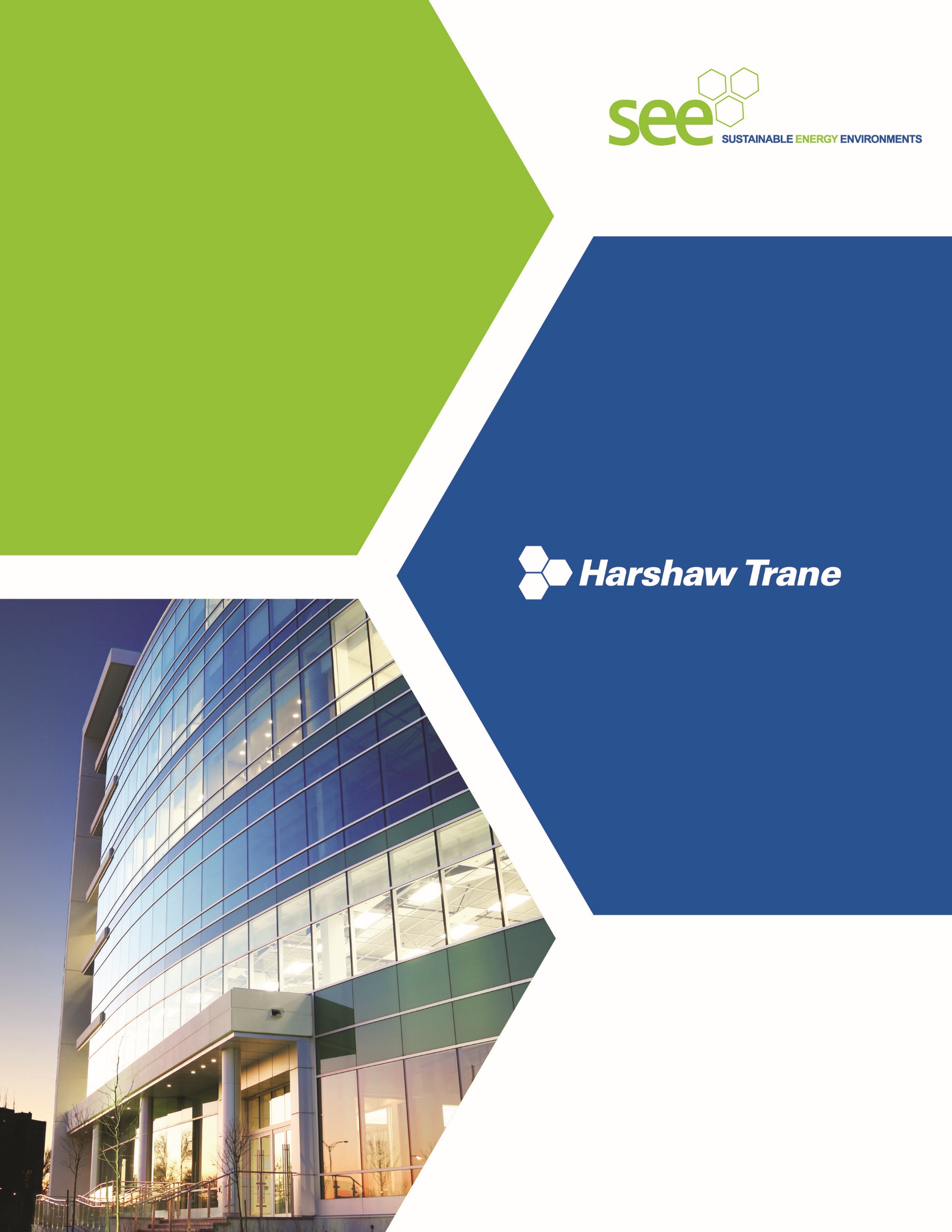 PROPOSED SERVICE OFFERING FOR Hardin County Schools (Central Hardin & John Hardin)Harshaw Trane proposes to provide an Intelligent Services program for the sites listed below:Central Hardin High School – electric metering onlyJohn Hardin High School – electric metering onlyPRICING OPTIONS:Option #1: pricing for this service program is $22,250 for a 1 year term (meters & set up included year 1).Option #2: pricing for this service program is $18,370 for a 3 year term (meter and set up amoritized for 3 years). Note: If option #2 is chosen and Hardin County Schools wishes to terminate the agreement prior to the 3 year term ending then Hardin County Schools agrees to compenasate Harshaw Trane for the remaining balance owed against the intial metering and set up costs.Intelligent Services is an internet powered consulting, diagnostic, and support service.  Intelligent Services include the following:(1) ENERGY MANAGEMENTIntelligent Services includes the installation of electronic meters onto the existing utility services which will allow real time monitoring and trending of utility usage.  The utility data is then processed by a software program that normalizes it for weather conditions, compares it against historical records and industry benchmarks to illustrate any changes in utility usage over similar time periods.  Intelligent Services will also report any sudden increase or decrease in energy usage that could indicate system problems.  (2)  PERFORMANCE MONITORINGIntelligent Services will collect data from the Building Automation System to generate performance exception reports.  Data Points that are monitored may include, but are not limited to, entering and leaving water temperature, supply air temperature, space temperature, air flow, and compressor start/stops.  The collected data is analyzed by Intelligent Services and compared against the equipment design criteria and ASHRAE standards.   (3)  TECHNICAL SUPPORT DESK & INTELLIGENT DISPATCH                                                                                                       Customer may contact an Intelligent Services technician directly, by email, or the technician may access the customer’s control system directly through the internet.  The technical support desk is manned from 8:00 a.m. to 5:00 p.m. Eastern Standard Time, Monday through Friday, except Holidays.  Intelligent dispatch allows for the notification of the client of critical alarms and notify the appropriate facility personnel to assist them in providing a timely response to an alarm.      (4)  QUARTERLY CONSULTATIONS  Perform monthly analytics and provide quarterly customer consultations regarding energy management, performance monitoring, water treatment monitoring, asset management and health and wellness performance as applicable.